
Medische Fiche De Leukste Club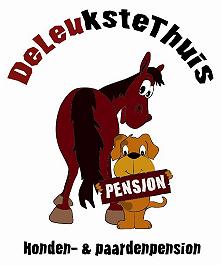 Naam:
Geboorte datum:
jongen/meisje
Adres:

Telefoonnummer:
Email:

Heeft uw kind een ziekte of een beperking?

Is uw kind allergisch?   ( ook voedselintoleranties vermelden)
Moet uw kind medicatie nemen?


Kan uw kind deelnemen aan sport- en spelactiviteiten aangepast aan de doelgroep?


Verzkering: 	AANKRUISEN AUBU wenst een VLP-verzekering af te sluiten via De Leukste Club ( 25€ per kalenderjaar)Uw kind heeft al een VLP-verzekering : VLP lidnummer:…………U wenst geen VLP-verzekering: u zorgt zelf voor een aangepaste verzekering en bevestigt hierbij dat u noch de club noch de lesgevers zal verantwoordelijk stellen bij gebeurlijke ongevallen
Handtekening van ouder(s):

